Рабочая карта урокаТема: Ориентирование на местностиЗадание 1Задание 2Компас- это прибор для определения сторон горизонта. Он состоит из корпуса, магнитной стрелки и предохранителя.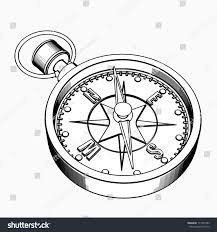 Задание 3Алгоритм определения сторон горизонта по компасу___ Аккуратно оттяните предохранитель и подождите( если имеется), пока стрелка остановится.___ Закончив работу, поставьте стрелку на предохранитель.___ Положите компас на ровную поверхность.___ Поверните компас так, чтобы указатель стрелки совпал с буквой С, Помните: стрелка всегда направлена на Север!Задание 4Инструкция1. Концы иголки прикрепите к краям магнита (дайте несколько минут для намагничивания). Возможно, необходимо потереть иголку о магнит.                              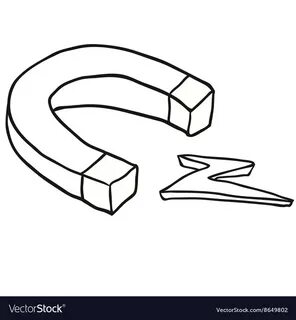 2. На воду в тарелке положите аккуратно листок бумаги, не замочив его.3. На лист бумаги положите намагниченную иголку.4. Внимательно посмотрите: иголка начала двигаться, подождите, когда она остановится.Теперь один конец иголки показывает на север (N), другой на юг (S)У вас получился компас.Сравните показания прибора и самодельного компаса, сделайте вывод.Задание 5Найди клад (индивидуальная карта группы)Оцените свою командную работу на уроке.Спасибо за урок!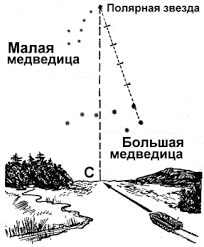 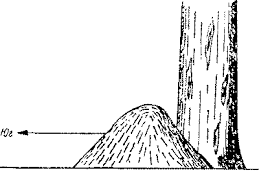 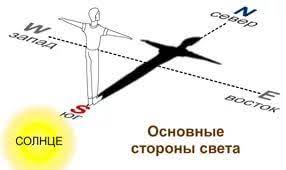 